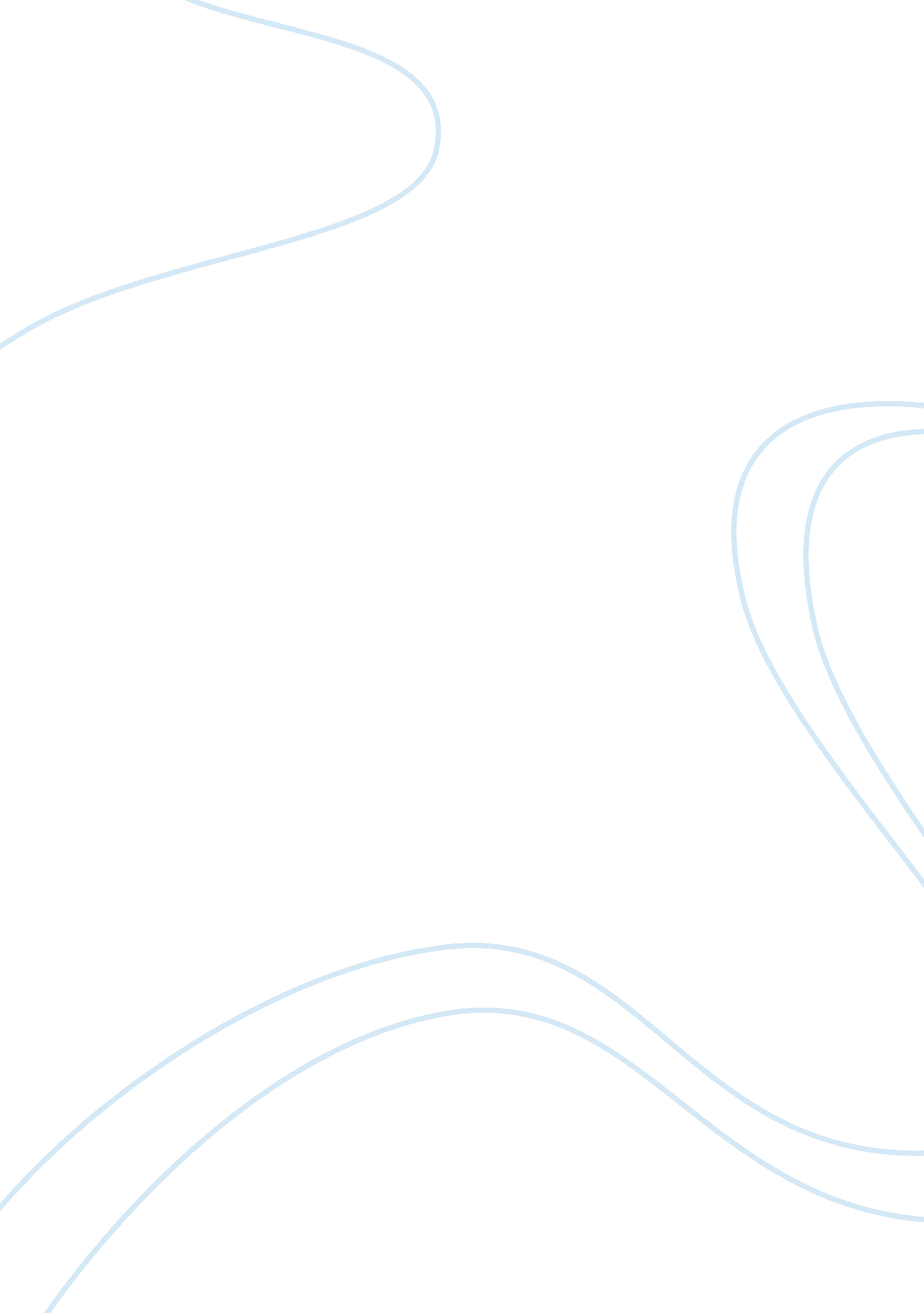 Mental health and psychotropic drugsHealth & Medicine, Mental Health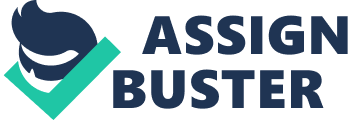 (this beginning is a bit too open, it doesn't have a lead up to the point) In the last thirty years, the number of patients diagnosed with depression has doubled. (doubled from what? What percentage) The sharp increase in these diagnoses is due to the fact that the medical community has blurred the distinction between everyday unhappiness and clinical depression. (what percentage or numbers are you getting the 40% from?) The use of Psychotropic medication in depressed patients has increased in the United States by more than 40 percent over the last decade.(you have a website but what is the website for?) (http://find. galegroup. com. ezproxy. apollolibrary. com/ovrc/retrieve. do? subjectParam= Local) The bulk of the increase can be accounted for by the aggressive use of SSRI’s (selective serotonin reuptake inhibitors) in patients.   It is the class of drugs that includes Prozac, Zoloft, and Paxil.   The question is: Are more Americans clinically depressed now than in the past, or has medical science started to treat the far more common experience of “ everyday unhappiness" is this a quote from someone or from you? with medication, thereby increasing the number of drug prescriptions?             A Psychoactive drug or Psychotropic substance is a chemical substance that acts primarily upon the central nervous system where it alters brain functions, resulting in perception, mood, consciousness, and behavior.   These drugs may be used recreationally to purposefully alter one’s consciousness, as entheogens for ritual or spiritual purposes, as a tool for studying or augmenting the mind or therapeutically as medication.   (www. Wikipedia. org ). (Is this whole paragraph a quote? If so, it needs to be centered and in quotation marks.) For example: On January 22, 2008, acclaimed Australian actor, Heath Ledger, died from an accidental overdose of six types of prescribed painkillers and sedatives.   Ellen Borakone, spokesperson for the New York Medical Examiner’s office, said the cause of death was “ acute intoxication by combined effects of oxycodone, hydrocodone, diazepam [Valium], temazepam [Restoril], alprazolam [Xanax] and doxylamine.   Valium, Restoril and Xanax are benzodiazepines or tranquilizers/sedatives.   The U. S. Drug Enforcement Administration (DEA) launched an investigation into how Mr. Ledger acquired the prescription drugs that killed him. (Why did you use this example? The usage of this example is in a incorrect location of the essay) A year earlier, on February 